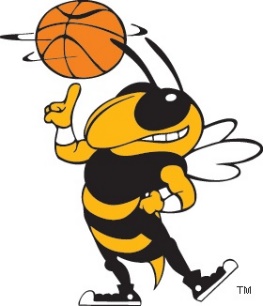 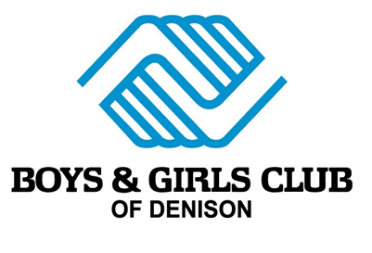 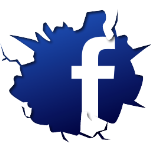 BOYS & GIRLS CLUB OF DENISON JUNIOR JACKET SPORTS PROGRAMFALL/WINTER BASKETBALL REGISTRATIONName of Player: Age:			DOB:			Grade:			(Circle One) Boy or GirlParents/Guardians Name: 	Address:								                   School Attending: Primary Phone:				Secondary Phone:			            Email:                                                                                                    Basketball # (List 3)	Shirt Size: YS YM YL YXL/AS AM AL AXXL (Circle one)    Short Size: YS YM YL YXL/AS AM AL AXXL (Circle one)Emergency Contact:			Address:			               Phone #How many years of basketball played? 0  1  2   3+ (Circle one)Has your child participated in a Boys & Girls Club Event? YES or NO (Circle one)REGISTRATION FEE $60 (INCLUDES JERSEY&SHORTS, AWARDS, GAMES, OFFICIALS, AFTERPARTY!)*Additional $20 Club Registration for Non Club Members* Call 903/465/9008 for questions or information or Email JJ @ JHughes2011@yahoo.com   Or Ron at Director@bgcdenison.orgGAMES WILL BE PLAYED ON SATURDAYS. HOWEVER, WEEKDAY GAMES MAY OCCURRegistration Permission FormThe Boys&Girls Club of Denison nor any individual or organization assumes aby responsibility for damage, injury, or other problems, which arise directly or indirectly from anyone’s participation or involvement in anyway with this event/program. Having read and understood these conditions, the undersigned agree to participate in this event.FurthermoreI,			am the parent/legal guardian of 			                , who participates in a Boys&Girls Club of Denison program. I understand that from time to time the Club or its agents may photograph or for promotional purposes only (non-commercial purposes) and do herby waive any and all claims for compensation to me or to my child for such photograph or videotapes. This grant and waiver shall be effective until withdrawn by me in writing and delivered to Boys&Girls Club of Denison Administration. 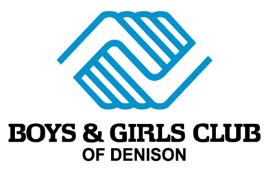 